Al Dirigente Scolastico
Il/la sottoscritto/a _______________________________nato a ____________________ il ______________genitore/tutore dell’alunna/o _______________________________________________________________classe/sezione ____________________ plesso________________________________________________DICHIARAsotto la propria responsabilità, di aver ricevuto indicazione da ASL di porre la/il propria/o figlia/o in quarantena/isolamento fiduciario.La quarantena/l’isolamento fiduciario dureranno presumibilmente fino al _______________RICHIEDEpertanto, l’attivazione delle attività di didattica digitale integrata le cui modalità e tempistica saranno comunicate dai docenti di classe e che con la presente si accettano.Allega la copia del proprio documento di identità e(contrassegnare la casella di interesse)□ Allega la copia del documento di identità dell’altro genitore□ Dichiara di essere l’unico genitore affidatario.Dichiara altresì di essere informato/a, ai sensi e per gli effetti di cui al D.Lgs. n. 196/2003, che i dati personali raccolti saranno trattati, anche con strumenti informatici, esclusivamente nell’ambito del procedimento per il quale la presente dichiarazione viene resa._____________________________________(luogo e data)Il/la dichiarante ____________________________Non saranno considerate le richieste che non saranno accompagnate dalla scansione dei documenti di entrambi i genitori o dalla dichiarazione di affido esclusivo.Grazie per la collaborazione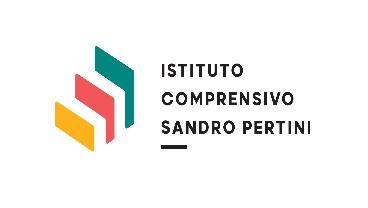 MINISTERO DELL’ISTRUZIONE   ISTITUTO COMPRENSIVO STATALE “S. PERTINI”Via Rossini n°115 - 21052 BUSTO ARSIZIOTel. 0331.683555Codice VAIC858001E-MAIL: VAIC858001@ISTRUZIONE.it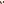 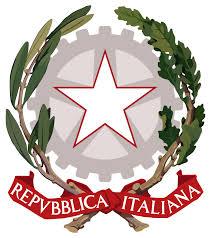 